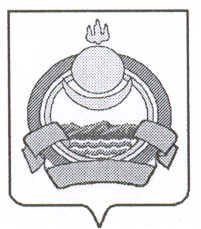   СОВЕТ ДЕПУТАТОВмуниципального образования городского поселения«ПОСЕЛОК  ОНОХОЙ»Заиграевского района Республики Бурятия_________________________________________________671300   п.Онохой       ул. Гагарина, д.11    тел. 56-3-03,   56-2-59РЕШЕНИЕ«24»  июня  2021г.                                                                              № 31«Об утверждении размера платы за содержание  жилых помещений для нанимателей жилых помещений по договорам социальногонайма и договорам найма жилых помещенийгосударственного жилищного фонда по МО ГП «Поселок Онохой»	    Руководствуясь статьями 39, ч.3 ст. 156 Жилищного кодекса, Федеральным законом от 06.10.03 г. N 131-ФЗ "Об общих принципах организации местного самоуправления в Российской Федерации" и Уставом муниципального образования городского поселения «Поселок Онохой» Заиграевского района Республики Бурятия,     Совет депутатов муниципального образования городского поселения «Поселок Онохой»  РЕШИЛ:Воздержаться от утверждения размера платы за содержание жилого помещения для нанимателей жилых помещений по договорам социального найма и договорам найма жилых помещений государственного жилищного фонда в соответствии с Приложением № 1.Признать утратившим силу  Решение Совета депутатов муниципального образования городского поселения «Поселок Онохой» № 27 от 23.06.2021 года «Об утверждении размера платы за содержание  и ремонт жилых помещений для нанимателей жилых помещений по договорам социального найма и договорам найма жилых помещений государственного жилищного фонда по МО ГП «Поселок Онохой».Решение вступает в силу с момента обнародования;Контроль за исполнением настоящего Решения оставляю за собой;Опубликовать настоящее решение на официальном сайте администрации  в   десятидневный срок со дня подписания. Глава МО ГП «Поселок Онохой»                                               В.В. ИвановПредседатель Совета ДепутатовМО ГП «Поселок Онохой»						М.В. КоваленкоПриложение № 1 Приложение к решению Совета депутатов МОГП «Поселок Онохой»                                       			№ _____ от «____»_________2021г. Глава муниципального образованиягородского поселения «Поселок Онохой»                                                   В.В. Иванов№ п/пАдрес жилого домаЕд. измере-нияПлата за содержание и ремонт жил. пом, без учета затрат на вывоз ТКО, с НДС1РБ, Заиграевский р-он, п.Онохой-2, д.2руб/кв.м16,342РБ, Заиграевский р-он, п.Онохой-2, д.3руб/кв.м15,213РБ, Заиграевский р-он, п.Онохой-2, д.4руб/кв.м16,514РБ, Заиграевский р-он, п.Онохой-2, д.5руб/кв.м16,405РБ, Заиграевский р-он, п.Онохой-2, д.6руб/кв.м15,976РБ, Заиграевский р-он, п.Онохой-2, д.7руб/кв.м15,357РБ, Заиграевский р-он, п.Онохой-2, д.8руб/кв.м15,108РБ, Заиграевский р-он, п.Онохой-2, д.9руб/кв.м16,209РБ, Заиграевский р-он, п.Онохой-2, д.10руб/кв.м15,5710РБ, Заиграевский р-он, п. Онохой-3, ДОС №1 инв.№2 руб/кв.м18,6611РБ, Заиграевский р-он, п. Онохой-3, ДОС №2 инв.№3руб/кв.м18,6612РБ, Заиграевский р-он,  п. Онохой-3, ДОС №3 инв.№127руб/кв.м18,6613РБ, Заиграевский р-он,  п. Онохой-3, ДОС №6 инв.№145руб/кв.м18,1414РБ, Заиграевский р-он, п. Онохой-3,  ДОС №9 инв.№149руб/кв.м15,8715РБ, Заиграевский р-он, п. Онохой-3, ДОС №10 инв.№150руб/кв.м18,0016РБ, Заиграевский р-он, п. Онохой-3,  ДОС №11 инв.№152руб/кв.м17,7917РБ, Заиграевский р-он, п. Онохой-3,  ДОС №12 инв.№153руб/кв.м15,0818РБ, Заиграевский р-он, п. Онохой-3,  ДОС №13 инв.№187руб/кв.м15,3019РБ, Заиграевский р-он, п. Онохой-3,  ДОС №14 инв.№148руб/кв.м15,7520РБ, Заиграевский р-он, п. Онохой-3, ДОС №15 инв.№155руб/кв.м15,5521РБ, Заиграевский р-он, п. Онохой-3,  ДОС №16 инв.№185руб/кв.м15,0722РБ, Заиграевский р-он, п. Онохой-3,  ДОС №17 инв.№192руб/кв.м16,23